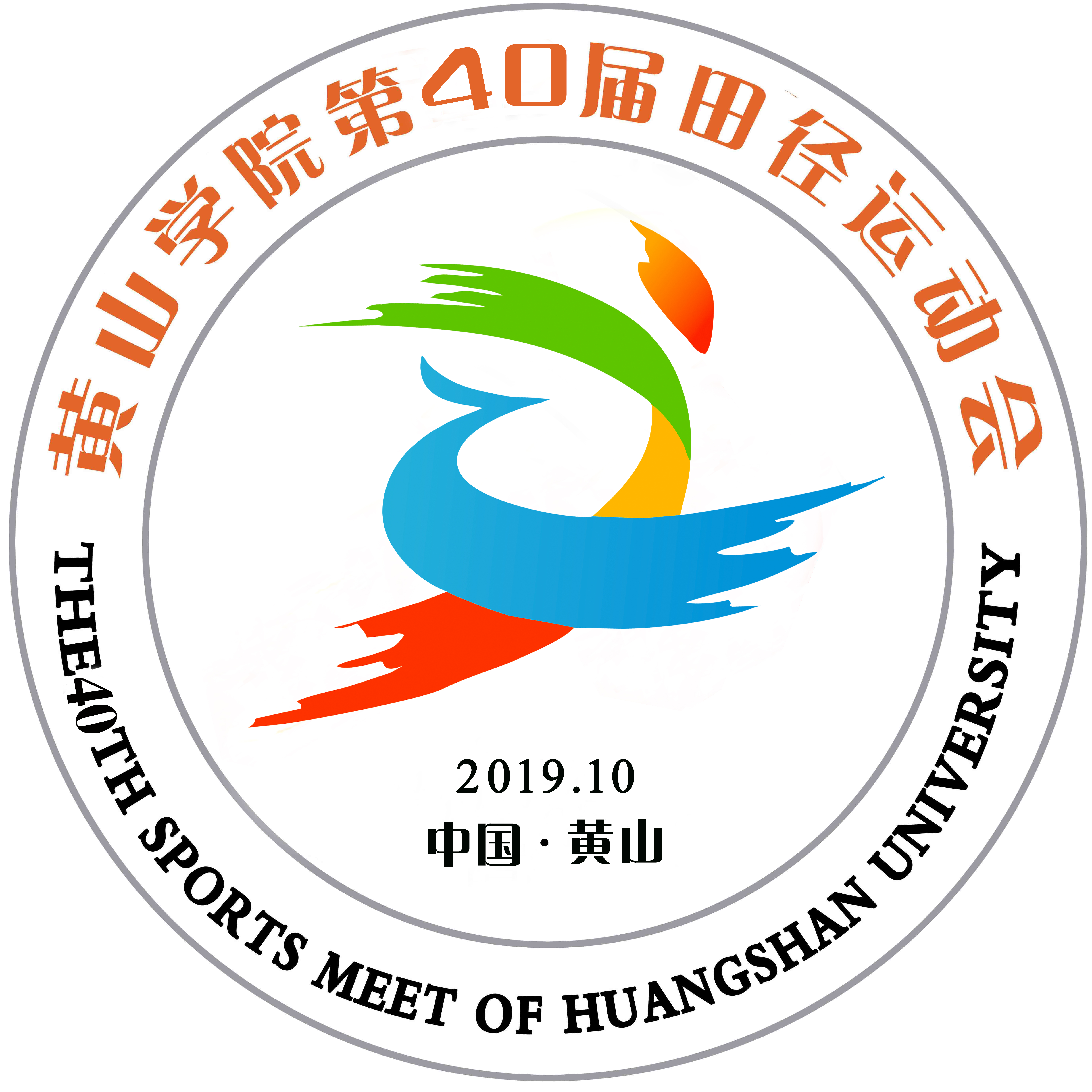 黄山学院第40届田径运动会秩序册黄山学院体育运动委员会2019年10月31日—11月2日目  录1.关于举办黄山学院第40届田径运动会的通知----------12.黄山学院第40届田径运动会竞赛规程----------------23.黄山学院第40届田径运动会教工趣味运动会比赛细则--84.黄山学院第40届田径运动会体育道德风尚奖评选办法-135.关于第40届田径运动会长距离项目运动员体检的通知-166.黄山学院第40届田径运动会组织委员会名单---------177.黄山学院第40届田径运动会工作机构 --------------188.黄山学院第40届田径运动会仲裁委员会名单---------199.黄山学院第40届田径运动会裁判员名单-------------2010.关于举办学校第40届田径运动会的补充通知--------2311.黄山学院第40届田径运动会各组分工--------------2612.黄山学院第40届田径运动会参赛单位入场顺序------2913.黄山学院第40届田径运动会场地平面图------------3014.黄山学院第40届田径运动会参赛人员统计表--------3115.黄山学院第40届田径运动会各代表队名单----------3316.黄山学院第40届田径运动会竞赛日程--------------5717.黄山学院第40届田径运动会运动员竞赛分组名单----6218.黄山学院第40届田径运动会纪录------------------90关于举办黄山学院第40届田径运动会的通知各学院、各分工会：为深入贯彻全国教育大会精神《教育部关于印发<高等学校体育工作基本标准>的通知》（教体艺〔2014〕4号）、《教育部关于印发<国家学生体质健康标准（2014年修订）>的通知》（教体艺〔2014〕5号）、《国务院办公厅关于强化学校体育促进学生身心健康全面发展的意见》（国办发〔2016〕27号）等文件精神，切实提高广大师生体质健康水平，营造学校良好体育氛围，根据学校工作安排，定于2019年10月31日—11月2日在率水校区第一、第二塑胶田径场地举办第40届校运动会（运动会田径比赛与课外锻炼暨教职工趣味比赛，其中课外锻炼加分成绩由甲组各学院乐跑总成绩及体测精英赛总成绩各前八名得分直接带入总成绩）。请各学院、分工会积极做好参赛准备，从即日起开始报名，请于2019年10月23日下午5:00前将纸质报名表、参赛运动员人身意外伤害保险单复印件交至体育学院党总支书记办公室交许梦月，纸质报名表需加盖学院、分工会公章,电子版发至chengly@hsu.edu.cn，逾期不报作弃权处理。附件：1.黄山学院第40届田径运动会竞赛规程      2.黄山学院第40届田径运动会报名表      3.黄山学院第40届田径运动会教工趣味运动项目规则                         黄山学院体育运动委员会                            2019年10月17日黄山学院第40届田径运动会竞赛规程一、竞赛日期和地点时间：2019年10月31日—11月2日地点：黄山学院南区第一、第二塑胶田径场二、参加单位文学院、经济管理学院、旅游学院、信息工程学院、生命与环境科学学院、外国语学院、数学与统计学院、化学化工学院、艺术学院、教育科学学院、建筑工程学院、机电工程学院、文化与传播学院、国际教育学院、体育学院，各分工会。（一）甲组：以各学院为单位组队。（二）乙组：体育学院以班级为单位组队。17级社会体育指导与管理专业、17级休闲体育专业、18级社会体育指导与管理专业、18级休闲体育专业、19级社会体育指导与管理专业、19级休闲体育专业。（三）教工组：教工以分工会为单位组队。45岁以上组：（1974年12月31日以前出生）；35-45岁组：（1984年12月31日以前）；35岁以下组：（1985年1月1日以后出生）。三、运动员资格（一）甲组、乙组运动员必须是按照教育部和我省关于普通高等学校招生录取的规定取得我校正式学籍的在校全日制学生。（二）教工组必须是我校在职教职工。（三）运动员必须是思想进步，工作、学习努力，遵守纪律，身体健康者。（四）各参赛运动员必须购买“人身意外伤害保险”。四、竞赛项目（一）男子甲组(12项)  　100M、200M、400M、800M、1500M、5000M、4×100M接力、4×400M接力、跳高、跳远、三级跳远、铅球(7.26KG)（二）女子甲组(11项)100M、200M、400M、800M、1500M、3000M、 4×100M接力、4×400M接力、跳高、跳远、铅球(4KG)（三）男子乙组（10项）100M、200M、400M、1500M、5000M、4×100M接力、跳高、跳远、三级跳远、铅球(男子7.26KG)（四）女子乙组（9项）100M、200M、400M、800M、3000M、4×100M接力、跳高、跳远、铅球(女子4KG)（五）教工组1、集体项目(5项)（1）运球接力（每个队由6名队员组成含女教职工2人）每单位限报一队。（2）4×100M接力（含女教职工1人）每单位限报一队。（3）毛毛虫（每个队由4名队员组成含女教职工2人）每单位限报一队。（4）袋鼠跳（每个队由3名队员组成含女教职工1人）每单位限报一队。（5）蛟龙出海（每个队由6名队员组成，含女教职工2人）每单位限报一队。2、教工组45岁以上男子组项目(5项)定点投篮（罚球线）、闭眼单足站立、60秒双脚跳绳、飞镖、木球过门。3、教工组45岁以上女子组项目(5项)定点投篮（罚球线）、闭眼单足站立、60秒踢毽、飞镖、木球过门。4、教工组35-45男子组项目(5项)定点投篮（五点）、25米自行车慢骑、25米摸石头过河、篮球运球往返上篮、沙包掷准。5、教工组35-45女子组项目(5项)定点投篮（五点）、25米自行车慢骑、25米摸石头过河、篮球运球往返上篮、沙包掷准。6、教工组35岁以下男子组项目(5项)100米、800米、跳高、跳远、铅球(7.26KG)。7、教工组35岁以下女子组项目(4项)100米、400米、跳远、铅球(4KG)。（备注：严禁跨年龄组报名，严禁冒名顶替参赛，一旦发现，立即取消参赛资格）五、参加办法 （一）运动员每人可报2个单项，另可兼报接力。（二）各学院甲、乙组每单项限报4人；教工组每单项限报5人；集体项目限报一个队，各学院及分工会每队可报运动员6人。（三）以学院和分工会为单位组成代表团。设团长1人，由各学院分管领导和分工会主席担任。各代表团可报教练员2人。六、竞赛办法（一）比赛采用中国田径协会审定的最新竞赛规则和教工组各项竞赛规则。（二）报名不足4人的项目（除集体项目外），取消该项目比赛。（三）请参赛运动员按时到检录处参加检录。甲、乙组必须佩戴号码布，凭学生证或一卡通到检录处参加检录，教工趣味运动项目在参赛地点进行检录。（四）如对比赛成绩持有异议，必须在该项比赛结束后30分钟内向仲裁委员会提出书面申诉（《申诉报告书》须有领队签名）。（五）运动员号码由大会统一编发。（六）参加男子5000M和女子3000M比赛的运动员，须经校医院体检合格后，方可参赛。体检时间10月24日、25日二天。未参加体检者或体检不合格者，不予参加比赛。请符合参赛条件的教职工根据自己身体状况自行做好体检工作。七、录取名次和计分办法（一）甲组和教工组各项目取前八名，按9、7、6、5、4、3、2、1计分。接力计分加倍。破校记录加9分。破省高校记录加18分。教工组集体项目计分加倍。乙组各项目取前六名，按7、5、4、3、2、1计分。接力计分加倍。破校记录加7分，破省高校记录加14分。甲组运动员同年参加省级大学生田径比赛获得名次得分，计入本次校运会所在学院团体总分。一名运动员在一项中多次打破纪录只按最高一次奖励。将2018-2019学年学院乐跑(里程及参加次数)总成绩及参加校体测精英赛学院总成绩，纳入甲组第40届运动会田径赛暨课外锻炼总成绩排名。（二）学院团体总分甲组取前八名(按各学院男女运动员得分之和)。教工组取前八名(按各年龄组男女运动员得分和集体项目得分之和)，乙组取前三名（按各班级男女运动员得分之和）。  　（三）团体得分相等，以破记录项目多者名次列前，如再相等，以金牌多者名次列前，以此类推。（四）甲组、教工组参加人数不足8人按实际参赛人数减1录取名次，乙组参加人数不足6人按实际参赛人数减1录取名次。八、裁判员由体育学院教工和体育学院学生担任。九、报名（一）请于2019年10月23日下午5:00前将纸质报名表、参赛运动员人身意外伤害保险单复印件交至体育学院党总支书记办公室交许梦月，纸质报名表需加盖学院、分工会公章，电子版发至体育学院程靓莹 chengly@hsu.edu.cn，逾期不报作弃权处理。（二）请严格按照要求报名，报名后名单和项目一律不予更改。联系人： 程靓莹 、许梦月联系电话：2546675十、本规程解释权属黄山学院体育运动委员会。十一、未尽事宜，另行通知。黄山学院体育运动委员会    2019年10月17日黄山学院第40届田径运动会教工组趣味运动项目竞赛规则一、60秒双脚跳绳选手双手摇绳开始，跳绳必须完成绕选手一周，并成功地通过选手的双脚，这样一个完整的过程算作成功一次。选手在60秒内如失败，重新开始，计数递加。以完成跳绳的次数作为成绩，次数多者列前。如成绩相等，以失败次数少者列前。如再相等，涉及第一名和第八名，可通过附加比赛，每人再跳30秒决定名次。如还相等，再跳30秒决定名次，以此类推。决定名次时，有关运动员必须参加。如涉及其它名次时，成绩相等的运动员名次并列。二、60秒踢毽踢毽子时，可以用习惯踢毽子腿的踝关节以下部位接触毽子，毽子踢起的高度不低于腰部，毽子不能落地。选手在60秒内如失败，重新开始，计数递加。以单位时间内踢毽个数最多者为胜。如成绩相等，以失败次数少者列前。如再相等，涉及第一名和第八名，可通过附加比赛，每人再踢30秒决定名次。如还相等，再踢30秒决定名次，以此类推，直到决出名次为止。决定名次时，有关运动员必须参加。如涉及其它名次时，成绩相等的运动员名次并列。三、飞镖1、投掷人距投掷点相距2.44米，标心距地面1.73米。2、每人投掷5次，以投掷飞镖投入区域得分总数为本人得分，累计5次得分为本人的总分。如出现第一名和第八名成绩相同，则成绩相同的运动员再投掷3次，还相同，则再投掷3次，以此类推，直到决出名次为止。决定名次时，有关运动员必须参加。如涉及其它名次时，成绩相等的运动员名次并列。四、25米自行车慢踦从起点发令开始，运动员骑车在自已道次前行，以最后到终点者为胜。比赛中途身体任何部位触地为失败（自行车自备，尺寸男28寸、女26寸）。如成绩相等，涉及第一名和第八名，可通过附加比赛，每人再进行一次，直到决出名次为止。决定名次时，有关运动员必须参加。如涉及其它名次时，成绩相等的运动员名次并列。五、25米摸石头过河用三块木块代替石头。运动员从起点脚踩二块木块开始，用手将三块木块在自已的道次内交替前移。移动时，手、脚不得触地，最先到达终点，用时最少者为胜。如成绩相等，涉及第一名和第八名，可通过附加比赛，每人再进行一次，直到决出名次为止。决定名次时，有关运动员必须参加。如涉及其它名次时，成绩相等的运动员名次并列。六、篮球运球往返上篮运动员站在篮球场一侧端线后。听口令开始运球至对面篮筐投篮，投中为止。中后运球返回至另一篮筐投篮，投进后结束，以用时少者为胜。投篮方式不限，运球过程中，不能出现携带球跑，否则无效。如成绩相等，涉及第一名和第八名，可通过附加比赛，再进行一次，直到决出名次为止。七、定点投篮（罚球线）男、女分别站在罚球线后，投篮10次，投篮时触线无效，以投中多者为胜。如成绩相等，涉及第一名和第八名，可通过附加比赛，每人再投5次决定名次。如还相等，再投5次决定名次，以此类推，直到决出名次为止。决定名次时，有关运动员必须参加。如涉及其它名次时，成绩相等的运动员名次并列。八、定点投篮（五点）以篮筐至罚球线的距离画半圆， 分成五个点（九十度，四十五度，零度）。男、女分别站在点上，投篮10次，投篮时触线无效，以投中多者为胜。如成绩相等，涉及第一名和第八名，可通过附加比赛，每人再投5次决定名次。如还相等，再投5次决定名次，以此类推，直到决出名次为止。决定名次时，有关运动员必须参加。如涉及其它名次时，成绩相等的运动员名次并列。九、闭眼单足站立运动员双手叉腰，用毛巾朦住双眼，用其中一脚着地，另一脚离地并把脚背靠住着地脚的膝关节后。从离地脚离开地面时，开始计时，到离地脚落地或支撑脚移动时结束，以时间长者为胜。十、运球接力运动员为四男二女。队员分别站在起跑线和终点线后成纵队站立，起点为二男一女，终点为二男一女。发令后，起点运动员开始运球，至对方排尾从队员双腿之间滚动至排头，由排头队员接球后，运球至对面排尾并从队员双腿之间滚动至排头，以此类推。最先完成的队获胜。传球滚动必须通过每个队员双腿之间，否则无效。十一、毛毛虫比赛开始前, 4名队员骑在比赛器材上,双手把住固定把手立于起跑线后。裁判发令后，4名队员通过协调配合使比赛器材在跑道上行进，赛程30米。以各参赛队所用比赛器材触及终点线后沿垂直平面的瞬间为计时停止，用时少者名次列前。十二、袋鼠跳1号队员抱球跳向B点，将球交给B点2号队员后返回起点取球；2号队员抱球跳向C点，将球交给C点的3号队员后返回B点接球；3号队员抱球跳向终点，将球放进球筐后返回C点接球。赛程为30米，以最后一球落筐为计时停止，用时少者名次列前。                       十三、木球过门参赛人员手持木球杆，距离球门五米处，连续将球击入固定球门，每人10球，以进球多少判定名次。                   十四、沙包掷准参赛人员手持沙包掷向10米处靶，以沙包停止点计分，每人掷5次。总分相加，分数高者名次列前，如分数相等，则高分在前者名次列前。                   十五、蛟龙出海    每队6人（其中至少包含2名女队员）站成一横排，相邻两人脚踝捆绑在一起，胳膊跨在一起，膝关节微屈，重心微微靠前；队伍横向移动15米，到达标志物，绕过标志物后返回，以最后一人通过终点线后，计时停止。比赛结束，以时间长短确定名次。    黄山学院体委、校工会                                   2019年10月17日黄山学院第40届田径运动会体育道德风尚奖评选办法一、评选范围参加学校第40届田径运动会的各学院、裁判员、运动员。二、评选条件（一）严格遵守执行黄山学院第40届田径运动会各项目竞赛规程、规则等规定。（二）各学院能够树立正确的参赛观、胜负观，自觉遵守公正竞赛、公平竞争的原则，主动加强对本学院运动员、教练员以及工作人员的教育和管理，严格按照仲裁办法及申诉程序办事，严格执行各项目竞赛委员会、裁判委员会做出的决议或决定。（三）运动员能够认真遵守赛场要求与纪律，比赛作风端正，尊重对手、尊重裁判、尊重观众，在比赛中积极进取，顽强拼博，胜不骄，败不馁，表现出良好的体育精神和道德风尚。（四）裁判员能够认真遵守赛事的各项要求与规定，执行裁判工作时能够做到严肃、认真、公正、准确，不徇私舞弊，不搞不正之风。（五）在各项目比赛中出现以下行为的，将取消体育道德风尚奖评选资格：1.违反运动员参赛资格有关规定，在运动员资格上弄虚作假的；2.违背体育精神和道德，进行虚假比赛或操纵比赛的；3.违背体育精神和道德，在比赛中故意干扰或影响他人正常参赛的；4.不服从裁判员判罚，指责、谩骂、攻击裁判员，干扰裁判员正常执裁的；5.故意拖延比赛时间，闹赛、罢赛、无故弃权、拒绝领奖，扰乱赛场秩序，或不尊重观众，对观众有不礼貌言行的；6.辱骂对手、打架斗殴、故意伤人，发表涉及集体或个人歧视言论的；7.发表不实或虚假言论，误导媒体和公众，或诱导、组织观众滋事闹事、干扰比赛的；8.裁判员执裁不公，徇私舞弊，发生重大错判、漏判的；    9.其他影响体育形象、赛会形象和比赛正常进行的行为。三、评选办法（一）各学院、运动员和裁判员的评选工作由组委会负责。（二）各学院的评选工作由组委会办公室(综合组)、宣传组、竞赛组等组成评选工作领导小组，根据评选条件，由综合组汇总并在听取有关方面意见后进行提名推荐，报组委会审定批准。四、评选名额运动队、运动员和裁判员的评选要严格按照评选条件的规定，由组委会根据项目特点和具体情况确定评选名额。其中，学院“体育道德风尚奖”5个；各学院按照10:1比例推选“优秀运动员”，具体运动员名单于2019年11月2日上午10:00前报给率水校区第一塑胶田径场地主席台许梦月；“优秀裁判员”比例按照15:1由体育学院组织评选。五、奖励办法（一）组委会将在闭幕式上宣布获得体育道德风尚奖的学院名单，不再另外颁奖；（二）组委会应在项目颁奖仪式上公布获得体育道德风尚奖的运动队、运动员和裁判员名单，并授予获奖证书。六、本办法解释权属黄山学院体育运动委员会。关于学校第40届田径运动会3000米、5000米运动员体检的通知各学院：为切实保障第40届田径运动会参赛运动员人身安全，保证运动会顺利进行，请参加甲组、乙组3000米、5000米的同学携带一卡通，按照就近原则到横江校区、率水校区医院体检。不参加体检者，不予参加比赛。具体安排如下： 一、10月24日（星期四）全天 各学院相关学生自主前往二、10月25日（星期五）各学院相关学生自主前往。                            黄山学院体育运动委员会                                 2019年10月24日黄山学院第40届田径运动会组织委员会名单主  任：胡善风副主任：杨和健    张小明    刘  洪     王佩玲 委  员：周  权    张  赛    王国平     吴海澜         窦卉平    王有青    程周旺     邱  慧        张  俊    刘双四    周志荣     张  影     方  磊    刘承红    吴  边     刘春安    黄先进    方继光    叶双峰     余南宁     黄世平    汪家庚    蔡康松各分工会主席 黄山学院第40届田径运动会工作机构一、综合组组  长：周  权副组长：夏广平    汪恭艳   成  员：廖荣军    徐  勇    戎 渊二、宣传组组  长：张  赛副组长：乔  根 成  员：徐德平 田 甜  院广播台全体编播人员、学生记者三、竞赛组组  长：张  俊副组长：贾  磊    廖祥龙   吕贤清成  员：体育学院师生四、后勤组组  长：程周旺副组长：朱  勇成  员：钱立新    郜玉振    李  铮    程勇进        夏治纲    校医院人员五、保卫组组  长：窦卉平副组长：董卫亚成  员：聂  勇    姚金荣    保卫处人员  安保队队员六、总务组组  长：王有青副组长：孟承安    张爱民成  员：王  庆    汪国宇    方  林  七、志愿服务组组  长：邱  慧成  员：李  晟   张  瑞    校礼仪队黄山学院第40届田径运动会仲裁委员会仲裁委员会主任：胡善风仲裁委员会委员：王国平   刘  洪   杨和健  汪俊祺黄山学院第40届田径运动会裁判员名单总裁判长：  张  俊副总裁判长：贾  磊    廖祥龙   吕贤清径赛裁判长：汪跃金    余笃玄   蒋国强终点主裁判：郭  岩    程靓莹终点裁判员（8人）： 赵婉婷   王福青   周耀耀   周朝晖 朱慧聪   吴强胜   王长治   赵梦龙计时主裁判：姜丽莉    潘 璠    陈毅清计时裁判员（24人）： 胡  佳  王伟峰  王文凯  王  勇   王照国   王紫伟 吴世鹏  冯康远  郑立根  高永松   郭晴晴   马  平 田恒丰  杨  鹤  叶迎山  于理想   张  俊   章金洪 严正文  郑宏旭  杨  旭  叶  涵   周  围   罗  沾 发令主裁判：李  翔  陶 华发令裁判员（4人）： 韩晓宇   张宇寒     张亚杰   刘兆鑫检录裁判长：沈  曦  王庆庆检录主裁判：夏学豪检录裁判员（6人）： 张娇月  马 颖  岑 泽  杨乾坤  叶文涛  刘宜洲检查裁判长：吴灵萍    检查主裁判：陶克祥    郑代义    王志林检查裁判员（12人）： 周  爽  孙多营   汪恒安   曹思龙   周  飞    孙博闻 汪公庆  叶  豪   黄  睿   赵其航   闵开春    李正浩 终点记录主裁判：陈  革终点记录裁判员（2人）： 李 想  刘 晨田赛裁判长：柯谷鑫   贾  磊（兼）     跳部主裁判：聂秀娟   陈江沄跳部裁判员（8人）: 王  磊   江  鑫    张  鹏    叶永齐 孙健强   许建卓    张  驰    夏  俊掷部主裁判：吕贤清（兼）掷部裁判员（6人）: 叶宏帅  王棋兵  刘天震  胡长伟  侯宇杰  王 军编排记录主裁判：邢  娜  许梦月  王 林编排记录裁判员（6人）：唐  平  刘明英  管梦澜   王梓诚   施青松   郑术钰奖品组：杨和健(兼)奖品组工作人员（2人)：许万元    潘程程综合组:刘双四   俞雅倩教工比赛项目裁判长：武晓兰    廖祥龙（兼）主裁判：吴玉华    李竹丽    张  丽    杨中民   魏晓美吴  琼    吴丽华    代常胜裁判员（14人）： 汪忠康  苏  丹  徐  超  秦  静  李木子  司世勇  吴业超 汪田城  万如诗  张  虎  郑文博  程  曦  郑继明  刘雨豪场地器材组组长：白雪松     场地器材组组员：詹腾飞  吴建辉  戴金发  李国平场地器材组工作人员（9人）：赵吉祥   张贤镇   纵子夜   张  涛 王  彪   肖爱民   张宇晨   吴鸿鑫  汪旭涛宣告员（2人）：毛若远   马  翔关于举办学校第40届田径运动会的补充通知各学院、各分工会：为切实保障学校第40届田径运动会顺利进行，现将此次运动会事项补充如下：一、开幕式彩排时间：2019年10月30日下午3:00地点：率水校区第一塑胶田径场地参加人员：体育学院部分教师、各学院分管学生工作领导、各分工会主席、开幕式表演方阵全体成员、各学院方阵推选1名旗手(学院各方阵学生在前、教职工在后)。二、开幕式1.请各学院、各分工会组织运动员于10月31日上午8:00准时到率水校区第一塑胶田径场地集合，8:30入场式开始。2.各学院组织旗手1人，学生方阵60人入场，尽量统一着装，教职工人数根据各学院实际情况确定，按照大会指定位置站位。3.请校领导、校党委委员、校体委委员、各学院党政主要负责人1人于31日上午8:20到主席台就座，要求着正装。三、比赛地点1.学生甲组、乙组比赛地点：率水校区第一塑胶田径场；2.教工趣味运动项目比赛地点：率水校区第一塑胶田径场地：径赛、田赛项目；率水校区第二塑胶田径场地及周边篮球场：教工趣味运动会项目（14项）：蛟龙出海、闭眼单足站立、60秒双脚跳绳、运球接力、60秒踢毽、25米自行车慢骑、25米摸石头过河、袋鼠跳、毛毛虫、飞镖、木球过门、沙包掷准、教工定点投篮、篮球运球往返上篮。四、注意事项1.教工组比赛于11月1日下午结束。集体奖颁奖安排在2日全部比赛结束后在闭幕式上举行。请各分工会、各学院通知人员于2日下午4:00到主席台前集合；2.场内禁止使用长钉，严禁师生穿高跟鞋进入塑胶运动场；3.严禁在场地内食用果壳类食品，严禁在场内吸烟；4.比赛期间，各学院分管学生工作领导必须到场观赛，指导本学院竞赛服务工作，妥善处置争议，维护学生工作稳定。                      黄山学院体育运动委员会                         2019年10月28日黄山学院第40届田径运动会各单位分工及注意事项一、竞赛组（体育学院）1.第一运动场东、西两侧看台的划分；2.秩序册、号码布的发放；3.竞赛规程、竞赛日程编排；4.裁判员、运动员宣誓人员安排；5.裁判员会议组织（10月30日下午2:00召开裁判员会议）；6.比赛场地器材准备；7.主席台幕布背景架、宣传横幅、标语牌制作；8.校领导致词初稿撰写；9.田径运动会成绩播报；10.奖品、奖牌、奖杯的采购与发放；11.开幕式、闭幕式议程初稿撰写；12.组织开幕式彩排；13.组织校第40届田径运动会协调会，布置运动会工作；14.购置彩旗队白手套；15.引导员安排与引导牌制作；16.国旗、会徽、标语牌方阵人员组织；17. 组织运动场现场宣告；18．加强检查工作，并与保卫处紧密配合，及时处理违反竞赛规程带跑学生，并对作弊的运动员获得不当利益的运动员进行处理。19.组织运动会颁奖活动。协调颁奖礼仪、颁奖嘉宾。    二、组织组1.校领导和主席台就座人员的邀请；2.开、闭幕式议程的审定；3.校领导发言稿的修改、审定；4.开幕式、闭幕式主席台布置。    三、宣传组1.各学院、各分工会解说词和运动会表演项目解说词收集及润色；2.运动会期间宣传报道及赛事报道；3.运动会入场式解说。    四、后勤组1.体育场地周围的卫生清洁；2.食堂伙食、浴室开放时间调整；3.运动会期间用电保障；4.赛事期间场地安排医生值班及运动会期间的救护工作。五、总务组1.主席台桌椅的搬运；2.彩旗及旗杆的提供及回收。   六、保卫组1.竞赛期间的车辆停放管理；2.竞赛场地的保卫工作；3.提供对讲机8-10个；4.国旗及护旗手人员安排。    七、志愿服务组    1.礼仪人员6人，做好开幕式、闭幕式礼仪、颁奖礼仪；做好开、闭幕式主席台服务工作；2.与保卫处协同配合，安排安保人员在保卫处的组织下做好比赛场地管理工作。    八、旅游学院组织60名学生担任开幕式彩旗队。九、信息工程学院    参加黄山学院2019年阳光体育冬季长跑起跑仪式。    十、各参赛单位1.开幕式入场的组织工作；2.解说词发至宣传部；3.运动员参赛组织、管理与服务工作；4.成立不少于4男4女领奖小组。十一、注意事项1.各参赛单位应加强赛场外观众的管理，禁止非运动员进入比赛场地，各学院负责清扫本学院观众区卫生；教育本单位师生遵守体育道德风尚，服从校保卫处安保人员和校安保部执勤队员管理。凡发生违反体育道德风尚的行为，或强行进入比赛场地，或干扰比赛正常进行，代表团将自动失去“道德风尚奖”评选资格。2.比赛期间，严格控制新闻记者进入比赛场地。经党委宣传部批准进入场地拍摄的6名摄影、摄像学生记者，经校体委备案可凭党委宣传部专用证件进入比赛场地。场地内不安排其他摄影、摄像记者进入。运动会组委会设置了三片新闻记者拍摄采访区(径赛终点区、100米起点区、颁奖区)，由校党委宣传部批准的记者和各学院安排的2名记者可凭证进入，颁奖结束后记者离开颁奖区。进入采访区的各学院记者凭借体委颁发的媒体证进入，媒体证随号码布一同领取，以便保卫处现场安保人员检查。3.学生个人项目颁奖时间安排在每天上午10：30左右和下午16：00左右，由当次值班的校体委委员担任颁奖嘉宾(具体值班人员安排另行通知)。黄山学院第40届田径运动会各单位入场顺序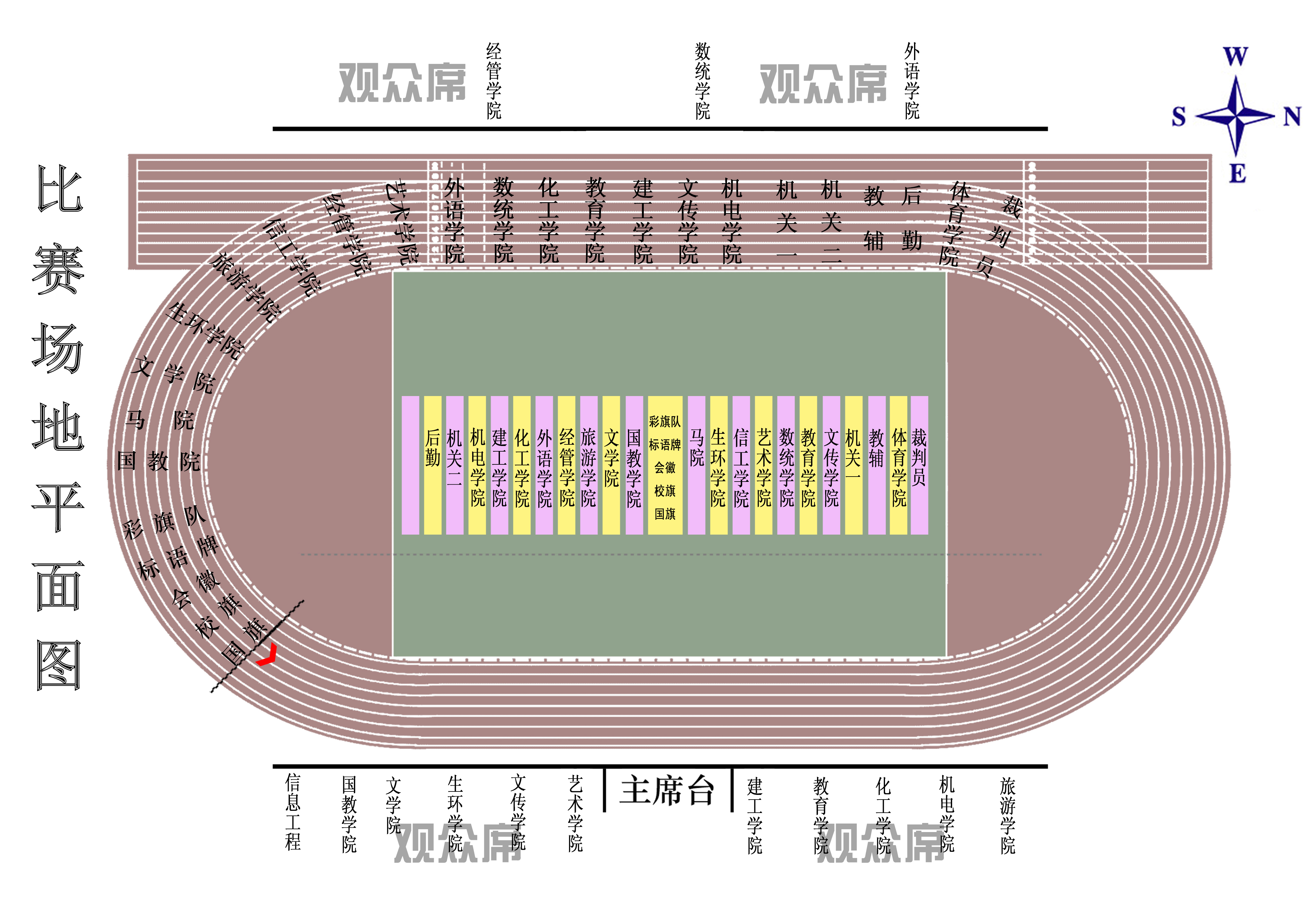 序号单位序号单位1国旗15数学与统计学院2校旗16化学化工学院3会徽17教育科学学院4标语牌18建筑工程学院5彩旗队19文化与传播学院6国际教育学院20机电工程学院7马克思主义学院分工会21机关一分工会8文学院22机关二分工会9生命与环境科学学院23教辅分工会10旅游学院24后勤分工会11信息工程学院25体育学院12经济管理学院26裁判员13艺术学院14外国语学院